บันทึกข้อตกลงความร่วมมือทางวิชาการ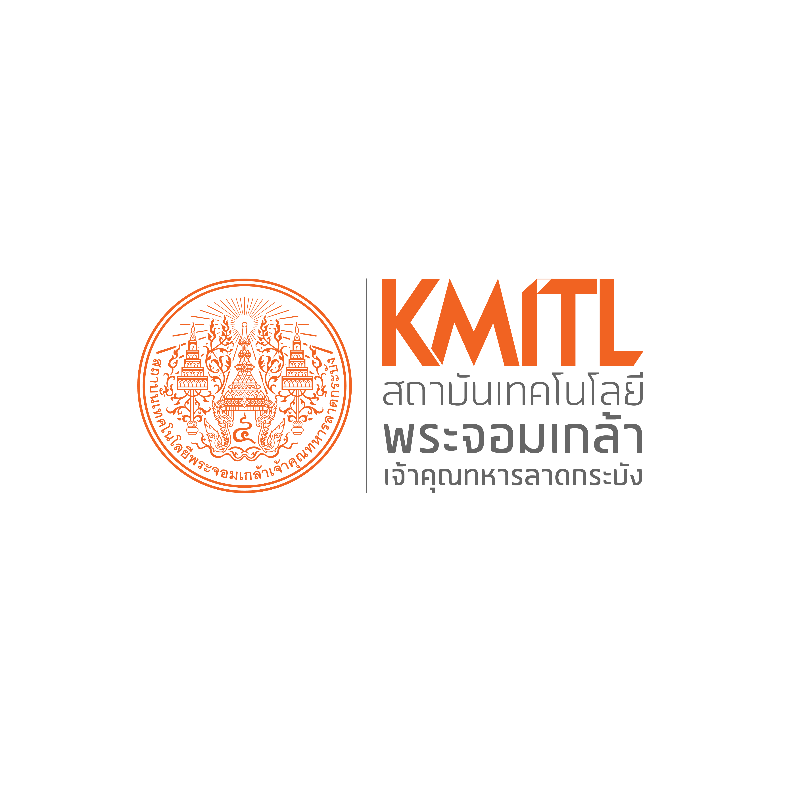 ระหว่างชื่อบริษัทหรือหน่วยงาน...............ร่วมกับสถาบันเทคโนโลยีพระจอมเกล้าเจ้าคุณทหารลาดกระบัง……………………………………………………………………	บันทึกข้อตกลงฉบับนี้ทำขึ้น ณ สถาบันเทคโนโลยีพระจอมเกล้าเจ้าคุณทหารลาดกระบัง                           เมื่อวันที่ ..................  เดือน .................... 2565 ระหว่าง ........................................   ตั้งอยู่เลขที่ ..........................................................โดย (ชื่อ)................................................................. ตำแหน่ง .............................................ผู้มีอำนาจลงนามผูกพันนิติบุคคล ซึ่งต่อไปในบันทึกข้อตกลงนี้เรียกว่า “……………………….” ฝ่ายหนึ่ง กับ  สถาบันเทคโนโลยีพระจอมเกล้าเจ้าคุณทหารลาดกระบัง ตั้งอยู่เลขที่ ๑ ซอยฉลองกรุง ๑                 แขวงลาดกระบัง  เขตลาดกระบัง กรุงเทพมหานคร ๑๐๕๒๐ โดย รองศาสตราจารย์ ดร.อนุวัฒน จางวนิชเลิศตำแหน่ง รักษาการแทนอธิการบดีสถาบันเทคโนโลยีพระจอมเกล้าเจ้าคุณทหารลาดกระบัง ผู้มีอำนาจลงนาม ผูกพันนิติบุคคล ซึ่งต่อไปในบันทึกข้อตกลงนี้เรียกว่า “สจล.” อีกฝ่ายหนึ่งวัตถุประสงค์	(ย่อหน้านี้ อธิบาย ที่มาและความสำคัญของบันทึกข้อตกลงความร่วมมือในรายละเอียดหรือสามารถเขียนเป็นข้อวัตถุประสงค์)	..........................................................................................................................................................................................................................................................................................................................................................................................................................................................................................................................................................................................................................................................................................................๒. กิจกรรมความร่วมมือทั้งสองฝ่ายตกลงทำบันทึกข้อตกลงความร่วมมือทางวิชาการโดยกำหนดบทบาทหน้าที่ของหน่วยงาน ดังต่อไปนี้           ( เนื้อหาในส่วนนี้ อาจแบ่งหน้าที่อย่างชัดเจนของทั้ง ๒ หน่วยงาน หรือเขียนในภาพรวมตัวอย่าง เช่น)๒.๑ …………… และ สจล. ตกลงร่วมกันทำความร่วมมือดำเนินการพัฒนางานวิจัย เพื่อนำไปสู่                
      การเรียน การสอนในชั้นเรียน ตลอดจนนำไปสู่ ในเชิงพาณิชย์๒.๒ ………….. และ สจล. ดำเนินการร่วมกันในการส่งเสริมงบประมาณค่าใช้จ่ายในการวิจัยหรือจัดทำ
     นวัตกรรม หรือกิจกรรมใดๆ ตลอดจนค่าใช้จ่ายทั้งปวง รวมไปถึงสิทธิในทรัพย์สินทางปัญญา หรือ
     สิทธิอื่นใดที่เกิดขึ้นภายใต้ความร่วมมือนี้ จะถูกจัดสรรอย่างเสมอภาคและเป็นธรรม ให้อยู่                   
     ในดุลยพินิจของผู้บริหารทั้งสองฝ่าย๒.๓ ทั้งสองฝ่ายตกลงกันว่า กิจกรรมใดที่เกิดจากการพัฒนาร่วมกันภายใต้บันทึกข้อตกลงความ   ร่วมมือฉบับนี้ หากสามารถนำไปขยายผล หรือก่อให้เกิดประโยชน์เชิงพาณิชย์ ให้มีการแบ่งสรรประโยชน์ตามสัดส่วน ที่ทั้งสองฝ่ายจะมีการตกลงในรายละเอียดในแต่ละกิจกรรม๒.๔ …………… และ สจล. จะร่วมกันพัฒนาหลักสูตร...............................................................................๒.๕ …………… ยินดีรับนักศึกษาของ สจล.  เข้าทำการฝึกงานภาคฤดูร้อนหรือสหกิจศึกษา๓. ค่าใช้จ่าย	ค่าใช้จ่ายในการดำเนินกิจกรรมความร่วมมือต่างๆ ภายใต้บันทึกข้อตกลงฉบับนี้จะอยู่บนพื้นฐาน       ของการปรึกษาหารือ และเป็นที่ยอมรับร่วมกันของทั้งสองฝ่าย และจะร่วมกันพิจารณาเป็นรายกรณีไป               และเป็นลายลักษณ์อักษร4. กรรมสิทธิ์และสิทธิในทรัพย์สินทางปัญญา4.1 สิทธิในทรัพย์สินทางปัญญาหรือสิทธิอื่นใดของผลงาน สิ่งประดิษฐ์ คู่มือ เอกสาร                        โปรแกรมคอมพิวเตอร์ ข้อมูล หรือสิ่งอื่นใดที่ฝ่ายใดฝ่ายหนึ่งนำมาใช้ในการดำเนินการภายใต้บันทึกข้อตกลงฉบับนี้รวมถึงโครงการย่อย ให้เป็นกรรมสิทธิ์ของฝ่ายนั้น เว้นแต่ทั้งสองฝ่ายจะตกลงกันเป็นอย่างอื่น4.๒ สิทธิในทรัพย์สินทางปัญญาหรือสิทธิอื่นใดของผลงาน สิ่งประดิษฐ์ คู่มือ เอกสาร                           โปรแกรมคอมพิวเตอร์ ข้อมูล หรือสิ่งอื่นใดที่ได้สร้างสรรค์ขึ้นร่วมกันจากการดำเนินโครงการย่อยภายใต้ บันทึกข้อตกลงนี้ให้เป็นไปตามข้อตกลงของแต่ละโครงการย่อย หากโครงการย่อยใดไม่มีการทำข้อตกลงหรือ  ไม่มีการตกลงกันเรื่องทรัพย์สินทางปัญญาไว้ ให้เป็นสิทธิร่วมกันของทั้งสองฝ่ายฝ่ายละกึ่งหนึ่ง ทั้งนี้สิทธิ์ในทรัพย์สินทางปัญญาดังกล่าวให้รวมถึงการบริหารจัดการและการจัดสรรผลประโยชน์ในทรัพย์สินทางปัญญาดังกล่าวด้วยหากการดำเนินกิจกรรมตามบันทึกข้อตกลงฉบับนี้ก่อให้เกิดสิทธิในทรัพย์สินทางปัญญาให้ทั้งสองฝ่ายเป็นเจ้าของร่วมกันในทรัพย์สินทางปัญญานั้น เว้นแต่ ทั้งสองฝ่ายจะมีการตกลงกันเป็นลายลักษณ์อักษร             เป็นอย่างอื่น	5. การเผยแพร่ข้อมูลข่าวสารและการประชาสัมพันธ์	ทั้งสองฝ่ายสามารถเผยแพร่ ประชาสัมพันธ์ โฆษณา หรือให้ข้อมูลข่าวสารเกี่ยวกับความร่วมมือ               ต่อสาธารณะเพื่อวัตถุประสงค์ในการเผยแพร่ผลงาน โดยไม่ก่อให้เกิดความเสียหายแก่อีกฝ่ายหนึ่ง และจะต้องไม่เป็นการเปิดเผยข้อมูลที่เป็นความลับ และ/หรือความลับทางการค้าที่เกิดจากบันทึกข้อตกลงฉบับนี้รวมทั้งที่ได้รับมาจากผู้ร่วมดำเนินงานโครงการอื่น โดยในการเผยแพร่ประชาสัมพันธ์ตังกล่าวจะต้องแสดงข้อความหรือสัญลักษณ์อื่นใดให้ปรากฏเป็นความร่วมมือของผู้ร่วมดำเนินงานโครงการและแสดงถึงความเป็นเจ้าของทรัพย์สินทางปัญญาในผลงานอย่างชัดเจนด้วย6. การรักษาความลับ     	ทั้งสองฝ่ายจะต้องระบุเป็นลายลักษณ์อักษรว่าข้อมูลใดเป็นข้อมูลที่เป็นความลับ (ถ้ามี) โดยทั้งสองฝ่ายตกลงว่าจะรักษาข้อมูลที่เป็นความลับนั้น สำหรับการเปิดเผยข้อมูลดังกล่าวจะต้องได้รับความยินยอม           เป็นลายลักษณ์อักษรจากเจ้าของข้อมูลนั้นก่อน และให้มีผลบังคับตลอดระยะเวลาแห่งบันทึกข้อตกลงฉบับนี้ และยังคงมีผลต่อไปแม้บันทึกความเข้าใจฉบับนี้จะสิ้นสุดลง	ในการทำงานร่วมกันตามขอบเขตวัตถุประสงค์ของบันทึกข้อตกลงนี้ หากมีการนำข้อมูลความลับ              ฝ่ายหนึ่งฝ่ายใดมาใช้ อีกฝ่ายหนึ่งต้องเก็บรักษาข้อมูลส่วนที่เป็นความลับไม่เปิดเผยต่อบุคคลอื่น เว้นแต่ กรณีที่ได้รับความยินยอมเป็นลายลักษณ์อักษรจากฝ่ายเจ้าของข้อมูลตามกฎหมายว่าด้วยข้อมูลข่าวสารของทางราชการ7. การแก้ไขเปลี่ยนแปลงบันทึกข้อตกลงการแก้ไข หรือเปลี่ยนแปลงบันทึกข้อตกลงนี้จะกระทำได้ตามความเหมาะสม โดยได้รับความเห็นชอบจากทั้งสองฝ่าย และได้ทำเป็นหนังสือตามแบบพิธีเช่นเดียวกับการทำบันทึกข้อตกลงฉบับนี้ โดยให้ลง                    ลายมือชื่อ พร้อมทั้งประทับตราสำคัญ (ถ้ามี) ไว้ทุกฝ่าย แนบท้ายบันทึก ข้อตกลงฉบับนี้ และให้ถือเป็น             ส่วนหนึ่งของบันทึกข้อตกลงฉบับนี้8. การมีผลบังคับใช้และการยกเลิกบันทึกข้อตกลงบันทึกข้อตกลงความร่วมมือฉบับนี้ มีผลใช้บังคับเป็นระยะเวลา ๓ (สาม) ปี นับตั้งแต่วันที่ทั้งสองฝ่ายลงนามเป็นต้นไป กรณีฝ่ายหนึ่งฝ่ายใดมีความประสงค์จะยกเลิกบันทึกข้อตกลงความร่วมมือฉบับนี้ จะต้องบอกกล่าวเป็นหนังสือให้อีกฝ่ายหนึ่งทราบล่วงหน้าไม่น้อยกว่า ๙๐ (เก้าสิบ) วัน ทั้งนี้ การที่บันทึกข้อตกลงฉบับนี้สิ้นสุดลงไม่ว่าด้วยกรณีใด ไม่มีผลเป็นการยกเลิกกิจกรรมภายใต้บันทึกข้อตกลงฉบับนี้ที่ดำเนินงาน                  ไปแล้ว หรือที่อยู่ระหว่างดำเนินงาน เว้นแต่ทั้งสองฝ่ายจะตกลงเป็นหนังสือกันเป็นอย่างอื่น		บันทึกข้อตกลงความร่วมมือฉบับนี้ได้ทำขึ้นเป็นสองฉบับ มีข้อความถูกต้องตรงกันทุกประการ         ทั้งสองฝ่ายได้อ่านและเข้าใจข้อความในบันทึกข้อตกลงความร่วมมือนี้โดยละเอียดตลอดแล้ว จึงได้ลงลายมือชื่อไว้เป็นสำคัญต่อหน้าพยานและประทับตรา (ถ้ามี)  และทั้งสองฝ่ายต่างยึดถือไว้ฝ่ายละฉบับ         ...............................................................	          .....................................................................        (...............................................................)	              (......................................................................)          	.....................................................	         อธิการบดี	                		                                                                      สถาบันเทคโนโลยีพระจอมเกล้าเจ้าคุณทหารลาดกระบัง          .............................................................                        .................................................................            (.....................................................)			 (……………………………………..………)      	   ...................................................			             ……………………………………………      		     พยาน					                 พยานหมายเหตุ : เนื้อหาสามารถเปลี่ยนแปลงได้ตามความเหมาะสม  ยกเว้น ขอให้คงในข้อ   3 - 8  		                           						 